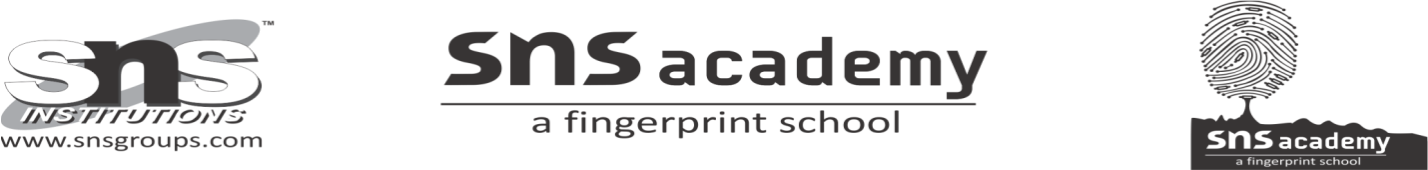 GRADE – 12                    CHAPTER – INDIGO                               COMPLETE THE QUESTION ANSWERSWhy do you think Gandhi considered the Champaran episode to be a turning point in his life?How was Gandhi able to influence lawyers? Give instances. What was the attitude of the average Indian in smaller localities towards advocates of ‘home rule’?How do we know that ordinary people too contributed to the freedom movement?